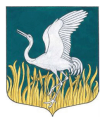 ЛЕНИНГРАДСКАЯ ОБЛАСТЬЛУЖСКИЙ МУНИЦИПАЛЬНЫЙ РАЙОНАДМИНИСТРАЦИЯМШИНСКОГО СЕЛЬСКОГО ПОСЕЛЕНИЯПОСТАНОВЛЕНИЕот   10 июня 2016 года      №  252                                            О порядке установки информационных надписейи обозначений на объекты культурного наследияместного (муниципального) значения на территорииМшинского сельского поселения Лужского муниципального района	В соответствии со статьями 9.3, 27 Федерального закона от 25 июня 2002 года № 73-ФЗ «Об объектах культурного наследия (памятниках истории и культуры) народов Российской Федерации»,  руководствуясь статьей 6 Устава Мшинского сельского поселения, администрация  Мшинского сельского поселения постановляет:	1. Утвердить Порядок установки информационных надписей и обозначений на объекты культурного наследия местного (муниципального) значения на территории Мшинского сельского поселения согласно приложению.2. Настоящее постановление разместить на официальном сайте администрации Мшинского  сельского поселения  в сети Интернет http://мшинское.рф/.     3. Настоящее постановление вступает в силу с момента официального опубликования.4. Контроль за исполнением настоящего постановления оставляю за собой. И.о.главы администрацииМшинского   сельского поселения        			                                 С.А.СнапковРазослано: в прокуратуру, в дело                                                                                       ПОРЯДОКУСТАНОВКИ ИНФОРМАЦИОННЫХ НАДПИСЕЙ И ОБОЗНАЧЕНИЙ НА ОБЪЕКТЫ КУЛЬТУРНОГО НАСЛЕДИЯ МЕСТНОГО (МУНИЦИПАЛЬНОГО) ЗНАЧЕНИЯ НА ТЕРРИТОРИИ МШИНСКОГО СЕЛЬСКОГО ПОСЕЛЕНИЯ1. Общие положения	1. Настоящий Порядок определяет порядок установки информационных надписей и обозначений на объекты культурного наследия местного (муниципального) значения (далее - объекты культурного наследия) на территории Мшинского сельского поселения.	2. Обязанность по установке информационных надписей и обозначений на объектах культурного наследия возлагается на собственников указанных объектов.Информационные надписи и обозначения изготавливаются за счет средств собственников указанных объектов, если иное не установлено договором аренды или договором безвозмездного пользования между собственником и пользователем данного объекта.	3. В случае если объект культурного наследия находится в муниципальной собственности Мшинского сельского поселения, установка на него информационных надписей и обозначений осуществляется органом местного самоуправления Мшинского сельского поселения, или лицом, за которым данный объект закреплен на праве хозяйственного ведения или оперативного управления либо осуществляющим полномочия собственника в отношении указанного объекта, или лицом, которому данный объект предоставлен в безвозмездное пользование.	4. В случае если объект культурного наследия находится в муниципальной собственности Мшинского сельского поселения и закреплен в установленном порядке за несколькими органами и (или) лицами, установка на него информационных надписей и обозначений осуществляется органом или лицом, за которым закреплена наибольшая часть такого объекта культурного наследия, если иное не предусмотрено соглашением между пользователями.2. Порядок согласования и установки информационных надписей и обозначений5. Информационные надписи и обозначения изготавливаются, устанавливаются и демонтируются по согласованию с Министерством культуры Ленинградской области.	6. Проект информационных надписей и обозначений должен содержать полную информацию об их составе, форме, размере, содержании, месте и способе установки, в том числе способе крепления (нанесения), и соответствовать общим требованиям, указанным в разделе 3 настоящего Положения.Проект должен предусматривать сохранение ранее установленных (нанесенных) на объект культурного наследия либо установленных на его территории мемориальных и памятных досок или знаков, а также специальных знаков, уничтожение, повреждение или снос которых запрещен законодательством Российской Федерации.Проект должен учитывать ранее установленные и нанесенные на объект культурного наследия домовые знаки и по возможности не предусматривать их демонтаж (устранение) или перенос.Проект может предусматривать сохранение ранее установленных (нанесенных) на объект культурного наследия надписей и обозначений, информирующих, что данный объект является объектом культурного наследия и подлежит государственной охране.	7. Проект для согласования и утверждения представляется в Министерство культуры Ленинградской области.	8. Собственник (пользователь) объекта культурного наследия или его доверенное лицо либо администрация Мшинского сельского поселения в течение шести месяцев со дня получения утвержденного проекта информационных надписей и обозначений организует в соответствии с ним их изготовление и установку на объект культурного наследия3. Требования к информационным надписям и обозначениям	9. Информационные надписи и обозначения изготавливаются в виде прямоугольной пластины с нанесением на нее надписей и обозначений методом, обеспечивающим их хорошую различимость, читаемость и длительную сохранность.Пластина должна иметь технически надежное крепление, исключающее возможность разрушения или уничтожения объекта культурного наследия и обеспечивающее прочность установки на нем информационных надписей и обозначений с учетом возможных динамических нагрузок. На объектах археологического наследия, ансамблях и достопримечательных местах информационные надписи и обозначения могут устанавливаться в виде отдельно стоящих конструкций.Материал пластины, метод нанесения на нее надписей и обозначений, а также крепление должны быть устойчивыми к неблагоприятным воздействиям окружающей среды, в том числе климатическим и коррозионным, а также иметь защитные свойства для предотвращения или оперативного исправления негативных воздействий, в том числе совершения хулиганских действий и актов вандализма, расклейки объявлений, нанесения несанкционированных надписей и изображений.	10. Информационные надписи выполняются на русском языке - государственном языке Российской Федерации.	11. На пластину наносятся следующие информационные надписи:	11.1. вид объекта культурного наследия;	11.2. категория историко-культурного значения объекта культурного наследия;	11.3. полное наименование объекта культурного наследия в строгом соответствии с его написанием в акте органа государственной власти о включении данного объекта в единый государственный реестр объектов культурного наследия (памятников истории и культуры) народов Российской Федерации;	11.4. сведения о времени возникновения или дате создания объекта культурного наследия и (или) дате связанного с ним исторического события;	11.5. информация о составе объекта культурного наследия и (или) его границах (для ансамблей и достопримечательных мест);	11.6. слова: «Подлежит государственной охране. Лица, причинившие вред объекту культурного наследия, несут в соответствии с законодательством Российской Федерации уголовную, административную и иную ответственность».	12. Информационные обозначения должны иметь одинаковый размер, единый одноцветный или многоцветный вариант воспроизведения и помещаться слева направо, если стоять к ним лицом.	13. Дополнительные информационные надписи и обозначения могут, в частности, содержать информацию:	13.1. об акте органа местного самоуправления Мшинского сельского поселения, устанавливающем порядок организации историко-культурного заповедника местного (муниципального) значения, его границу и режим его содержания;	13.2. о регистрационном номере, присвоенном объекту культурного наследия в едином государственном реестре объектов культурного наследия (памятников истории и культуры) народов Российской Федерации;	13.3. об акте органа государственной власти о включении объекта культурного наследия в единый государственный реестр объектов культурного наследия (памятников истории и культуры) народов Российской Федерации;	13.4. об особенностях объекта культурного наследия, послуживших основаниями для включения его в единый государственный реестр объектов культурного наследия (памятников истории и культуры) народов Российской Федерации и подлежащих обязательному сохранению (предмете охраны);	13.5. об установленных уполномоченным органом местного самоуправления Мшинского сельского поселения  ограничениях при использовании объекта культурного наследия, либо земельного участка или водного объекта, в пределах которых располагается объект археологического наследия;	13.6. об особенностях владения, пользования и распоряжения объектом культурного наследия, а также земельным участком или водным объектом, в пределах которого располагается объект археологического наследия;	13.7. об ограничениях (обременениях) права собственности на объект культурного наследия;	13.8. о требованиях к содержанию и использованию объекта культурного наследия, условиям доступа к нему граждан, порядку и срокам проведения реставрационных, ремонтных и иных работ по его сохранению;	13.9. о границах территории объекта культурного наследия;	13.10. об акте органа государственной власти об утверждении границ территории объекта культурного наследия;	13.11. о правовом режиме использования территории объекта культурного наследия и обязанности его соблюдения физическими и юридическими лицами, осуществляющими хозяйственную и иную деятельность на данной территории;	13.12. о запрете на территории памятника или ансамбля проектирования и проведения землеустроительных, земляных, строительных, мелиоративных, хозяйственных и иных работ, за исключением работ по сохранению данного памятника или ансамбля и (или) их территорий, а также хозяйственной деятельности, не нарушающей целостности памятника или ансамбля и не создающей угрозы их повреждения, разрушения или уничтожения;	13.13. о порядке проектирования и проведения работ по сохранению объекта культурного наследия;	13.14. о характере и ограничениях использования территории достопримечательного места и требованиях к хозяйственной деятельности, проектированию и строительству на данной территории;	13.15. о мерах по обеспечению сохранности объекта культурного наследия при проектировании и проведении землеустроительных, земляных, строительных, мелиоративных, хозяйственных и иных;	13.16. об установленном ограничении или запрете движения транспортных средств на территории объекта культурного наследия и в его зонах охраны;	13.17. об особенностях регулирования и осуществления градостроительной, хозяйственной и иной деятельности в историческом поселении;	13.18. об акте органа государственной власти об утверждении границ зон охраны объекта культурного наследия, режимов использования земель и градостроительных регламентов в границах данных зон;	13.19. о зонах охраны объекта культурного наследия, в том числе их границах, режимах использования земель, градостроительных регламентах, ограничениях использования земельных участков и объектов капитального строительства в границах данных зон.	14. Собственник (пользователь) объекта культурного наследия или его доверенное лицо организует установку изготовленной пластины (пластин) в соответствии с утвержденным проектом.4. Порядок установки временных информационных надписей и обозначений	15. В случае возникновения обоснованной необходимости, вызванной, в том числе угрозой повреждения, разрушения или уничтожения объекта культурного наследия, Министерство культуры Ленинградской области вправе принять решение об установке временных информационных надписей и обозначений на объект культурного наследия.	16. Обязанность по установке временных информационных надписей и обозначений на объект культурного наследия возлагается на собственника (пользователя) указанного объекта.	17. Временные информационные надписи и обозначения могут содержать следующую информацию:	17.1. о юридических лицах и индивидуальных предпринимателях, проводивших или проводящих работы по сохранению объекта культурного наследия и (или) его территории, а также об имеющихся у них лицензиях на осуществление деятельности по реставрации объектов культурного наследия (памятников истории и культуры);	17.2. о лицах, проводивших или проводящих археологические полевые работы, а также об имеющихся у них разрешениях (открытых листах) на право их проведения;	17.3. о юридических и физических лицах и индивидуальных предпринимателях, осуществляющих землеустроительные, земляные, строительные, мелиоративные, хозяйственные и иные работы на территории объекта культурного наследия или в историческом поселении;	17.4. о проводящихся работах по сохранению объекта культурного наследия и (или) его территории, археологических полевых работах, а также осуществляемых на территории объекта культурного наследия или в историческом поселении землеустроительных, земляных, строительных, мелиоративных, хозяйственных и иных работах, в том числе о сроках их проведения и наличии необходимых разрешений, заданий, согласований и документов;	17.5. о приостановлении земляных, строительных, мелиоративных, хозяйственных и иных работ, проведение которых может причинить вред объекту культурного наследия;	17.6. о порядке и основаниях отчуждения или предоставления в безвозмездное пользование объекта культурного наследия из государственной или муниципальной собственности Мшинского сельского поселения.	18. Временные информационные надписи и обозначения изготавливаются в виде информационных стендов и (или) других технических средств аналогичного назначения (в виде пластин, вывесок, указателей, щитов, плакатов, транспарантов, баннеров, перетяжек, отдельно стоящих конструкций и т.п.) и устанавливаются (наносятся) на объект культурного наследия способами, исключающими возможность его разрушения или уничтожения.При установке (нанесении) временных информационных надписей и обозначений должны сохраняться ранее установленные (нанесенные) на объект культурного наследия либо установленные на его территории надписи и обозначения, информирующие, что данный объект является объектом культурного наследия и подлежит государственной охране, мемориальные и памятные доски и знаки, домовые знаки, специальные знаки, уничтожение, повреждение или снос которых запрещен законодательством Российской Федерации.Временные информационные надписи и обозначения могут также крепиться (наноситься) на расположенные рядом с объектом культурного наследия объекты капитального строительства, временные постройки, киоски, навесы, ограждения и другие подобные сооружения, по согласованию с собственником таких сооружений и объектов капитального строительства.	19. По истечении срока, определенного  в решении Министерства культуры Ленинградской области, временные информационные надписи и обозначения подлежат демонтажу (устранению) или замене путем установки на объект культурного наследия информационных надписей и обозначений в порядке, установленном настоящим Положением.5. Контроль за установкой информационных надписей и обозначений	20. Собственник (пользователь) объекта культурного наследия и его доверенное лицо обеспечивают сохранность установленных информационных надписей и обозначений. В случае их утраты или повреждения собственник (пользователь) объекта культурного наследия или его доверенное лицо незамедлительно информирует Министерство культуры Ленинградской области с указанием даты обнаружения и обстоятельств утраты или повреждения.	21. В случае повреждения информационных надписей и обозначений собственник (пользователь) объекта культурного наследия или его доверенное лицо в течение шести месяцев осуществляет их ремонт либо замену путем изготовления и установки заново на объект культурного наследия информационных надписей и обозначений в соответствии с проектом, ранее утвержденным Министерство культуры Ленинградской области.	22. В случае значительного повреждения или утраты информационных надписей и обозначений собственник (пользователь) объекта культурного наследия или его доверенное лицо в течение шести месяцев заново организует изготовление и установку на него информационных надписей и обозначений в соответствии с проектом, ранее утвержденным Министерство культуры Ленинградской области.	23. При выявлении повреждения или утраты информационных надписей и обозначений Министерство культуры Ленинградской области в соответствии с полномочиями направляет (вручает) собственнику (пользователю) объекта культурного наследия или его доверенному лицу обязательное для исполнения в течение шести месяцев требование о ремонте или восстановлении информационных надписей и обозначений._______________УТВЕРЖДЕНпостановлением главы администрации Мшинского сельского поселенияот 10 июня 2016 г. № 252      